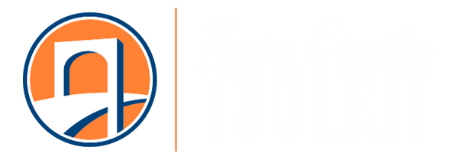 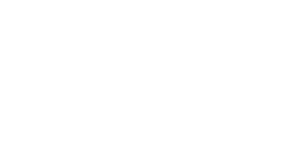 Step 1. Resource DocumentsGuiding Questions TemplateProblem Statement Planning TemplateBlank Root Cause Analysis Planning TemplateData ChecklistUse these questions to help your district discuss the data and identified equity gaps with concrete language.Why are there equity gaps in access to effective instruction in your district? Which groups of students are most affected by equity gaps?Are low-income students taught by inexperienced or out-of-field teachers at higher rates than their higher income peers? Are students of color taught by inexperienced or out-of-field teachers at higher rates than their White peers?What other student subgroups are more likely to have access to inexperienced or out-of-field teachers?Do low-income students experience effective teaching at lower rates than their higher income peers? What other student subgroups are less likely to have access to effective teaching?Equity GapsProblem StatementsProblem Statement: Problem Statement: Problem Statement: Problem Statement: How might you frame this problem statement in terms of ATTRACTING effective teachers?How might you frame this problem statement in terms of ASSIGNING effective teachers?How might you frame this problem statement in terms of SUPPORTING effective teachers?How might you frame this challenge statement in terms of a challenge in RETAINING effective teachers?Why do you think this is the case?Why do you think this is the case?Why do you think this is the case?Why do you think this is the case?How do you know? (data/evidence)How do you know? (data/evidence)How do you know? (data/evidence)How do you know? (data/evidence)Why do you think this is the case?Why do you think this is the case?Why do you think this is the case?Why do you think this is the case?How do you know? (data/evidence)How do you know? (data/evidence)How do you know? (data/evidence)How do you know? (data/evidence)Why do you think this is the case?Why do you think this is the case?Why do you think this is the case?Why do you think this is the case?How do you know? (data/evidence)How do you know? (data/evidence)How do you know? (data/evidence)How do you know? (data/evidence)Why do you think this is the case?Why do you think this is the case?Why do you think this is the case?Why do you think this is the case?How do you know? (data/evidence)How do you know? (data/evidence)How do you know? (data/evidence)How do you know? (data/evidence)Is it within your sphere of control or influence?Is it within your sphere of control or influence?Is it within your sphere of control or influence?Is it within your sphere of control or influence?Root CauseRoot CauseRoot CauseRoot CauseEquity GapWhat data do I need?Access to experienced  teachers for:Access to experienced  teachers for:Students of color For example:Student demographic data from Public Education Information Management System (PEIMS) for each racial/ethnic group; group all Hispanic and non-White students into one groupTexas Teacher Evaluation and Support System data Students of color Low-income studentsOther (e.g., students with disabilities):Other:Access to in-field teachers for:Access to in-field teachers for:Students of color For example:Student demographic data from PEIMS for each racial/ethnic group; group all Hispanic and non-White students into one groupStudent learning dataLow-income studentsOther (e.g., students with disabilities):Other:Access to well - assigned teachers for:Access to well - assigned teachers for:Students of color For example:Student demographic data from PEIMS for each racial/ethnic group. Group all Hispanic and non-White students into one group.Student engagement dataLow-income studentsOther (e.g., students with disabilities):Other: